РОССИЙСКАЯ ФЕДЕРАЦИЯФЕДЕРАЛЬНЫЙ ЗАКОНО СЕМЕНОВОДСТВЕПринятГосударственной Думой12 ноября 1997 годаОдобренСоветом Федерации3 декабря 1997 годаНастоящий Федеральный закон устанавливает правовую основу деятельности по производству, заготовке, обработке, хранению, реализации, транспортировке и использованию семян сельскохозяйственных и лесных растений, а также организации и проведения федерального государственного контроля (надзора) в области семеноводства в отношении семян растений.(в ред. Федерального закона от 11.06.2021 N 170-ФЗ)Глава I. ОБЩИЕ ПОЛОЖЕНИЯСтатья 1. Основные понятияВ настоящем Федеральном законе используются следующие основные понятия:семеноводство - деятельность по производству, заготовке, обработке, хранению, реализации, транспортировке и использованию семян сельскохозяйственных и лесных растений, а также сортовой контроль и семенной контроль;семена - части растений (клубни, луковицы, плоды, саженцы, собственно семена, соплодия, части сложных плодов и другие), применяемые для воспроизводства сортов сельскохозяйственных растений или для воспроизводства видов лесных растений;сортовые качества семян - совокупность признаков, характеризующих принадлежность семян к определенному сорту сельскохозяйственных растений;посевные качества семян - совокупность признаков, характеризующих пригодность семян для посева (посадки);партия семян - определенное количество однородных по происхождению и качеству семян;абзацы седьмой - восьмой утратили силу с 1 июля 2021 года. - Федеральный закон от 11.06.2021 N 170-ФЗ;апробация посевов - обследование сортовых посевов в целях определения их сортовой чистоты или сортовой типичности растений, засоренности сортовых посевов, поражения болезнями и повреждения вредителями растений;абзацы десятый - одиннадцатый утратили силу с 1 июля 2021 года. - Федеральный закон от 11.06.2021 N 170-ФЗ;регистрация посевов - осмотр сортовых посевов без отбора снопа для апробации с последующим оформлением в установленном порядке результатов осмотра;семена охраняемого сорта - семена сорта, зарегистрированного в Государственном реестре охраняемых селекционных достижений;сортовая чистота - отношение числа стеблей сельскохозяйственных растений основного сорта к числу всех развитых стеблей сельскохозяйственных растений данной культуры;сортовая типичность - показатель сортовой чистоты перекрестноопыляющихся растений;сельскохозяйственные растения - зерновые, зернобобовые, кормовые, масличные, эфирномасличные, технические, овощные, лекарственные, цветочные, плодовые, ягодные растения, картофель, сахарная свекла, виноград, используемые в сельскохозяйственном производстве;лесные растения - лесные древесные и кустарниковые растения, используемые в лесном хозяйстве.Статья 2. Законодательство Российской Федерации в области семеноводстваЗаконодательство Российской Федерации в области семеноводства состоит из настоящего Федерального закона и принимаемых в соответствии с ним федеральных законов и иных нормативных правовых актов Российской Федерации, а также законов и иных нормативных правовых актов субъектов Российской Федерации.Федеральные органы исполнительной власти, осуществляющие управление в области семеноводства, могут издавать акты, которые регулируют отношения, возникающие в области семеноводства, в случаях и в пределах, которые предусмотрены настоящим Федеральным законом, другими законами, иными нормативными правовыми актами Российской Федерации.Статья 3. Законодательство Российской Федерации в области семеноводства и международные договоры Российской ФедерацииЕсли международным договором Российской Федерации установлены иные правила, чем те, которые предусмотрены законодательством Российской Федерации в области семеноводства, применяются правила международного договора.Решения межгосударственных органов, принятые на основании положений международных договоров Российской Федерации в их истолковании, противоречащем Конституции Российской Федерации, не подлежат исполнению в Российской Федерации. Такое противоречие может быть установлено в порядке, определенном федеральным конституционным законом.(часть вторая введена Федеральным законом от 08.12.2020 N 429-ФЗ)Статья 4. Отношения, регулируемые законодательством Российской Федерации в области семеноводстваЗаконодательство Российской Федерации в области семеноводства регулирует отношения, возникающие в связи с осуществлением деятельности по производству, заготовке, обработке, хранению, реализации, транспортировке и использованию семян сельскохозяйственных растений, сорта которых включены в Государственный реестр селекционных достижений, допущенных к использованию, а также в связи с организацией и проведением государственного контроля (надзора) в области семеноводства.(в ред. Федерального закона от 11.06.2021 N 170-ФЗ)Отношения, возникающие в связи с осуществлением деятельности по заготовке, обработке, хранению, реализации, транспортировке и использованию семян лесных растений, а также в связи с организацией и проведением семенного контроля в лесном хозяйстве, регулируются законодательством Российской Федерации в области семеноводства, если иное не установлено лесным законодательством Российской Федерации.Имущественные и административные отношения, возникающие в области семеноводства, регулируются законодательством Российской Федерации в области семеноводства в соответствии с гражданским и административным законодательством Российской Федерации.Глава II. КАТЕГОРИИ СЕМЯНСтатья 5. Категории семян сельскохозяйственных растенийВ зависимости от этапа воспроизводства сортов сельскохозяйственных растений определяются следующие категории семян сельскохозяйственных растений:оригинальные;элитные (семена элиты);репродукционные (семена первой и последующих репродукций, а также гибридные семена первого поколения).Методы производства семян соответствующих категорий устанавливает специально уполномоченный федеральный орган управления сельским хозяйством.Статья 6. Оригинальные семенаОригинальными семенами являются семена сельскохозяйственных растений, произведенные оригинатором сорта сельскохозяйственного растения или уполномоченным им лицом.Оригинатором сорта сельскохозяйственного растения является физическое или юридическое лицо, которое создало, вывело, выявило сорт сельскохозяйственного растения и (или) обеспечивает его сохранение и данные о котором внесены в Государственный реестр селекционных достижений, допущенных к использованию.Положение о регистрации оригинатора сорта сельскохозяйственного растения утверждает специально уполномоченный федеральный орган управления сельским хозяйством.Статья 7. Элитные семена (семена элиты)Элитными семенами (семенами элиты) являются семена сельскохозяйственного растения, которые получены от оригинальных семян и соответствуют требованиям нормативных документов в области семеноводства, утверждаемых в порядке, установленном Правительством Российской Федерации.(в ред. Федерального закона от 19.07.2011 N 248-ФЗ)Число поколений элитных семян (семян элиты) определяет оригинатор сорта сельскохозяйственного растения.Элитные семена (семена элиты) используются для производства репродукционных семян.Статья 8. Репродукционные семенаРепродукционными семенами являются семена сельскохозяйственных растений последующих после элитных семян (семян элиты) поколений.Число поколений репродукционных семян определяют территориальные органы специально уполномоченного федерального органа управления сельским хозяйством или соответствующие органы органов исполнительной власти субъектов Российской Федерации.Гибридные семена первого поколения являются репродукционными семенами.Статья 9. Категории семян лесных растенийВ зависимости от наследственных свойств определяются следующие категории семян лесных растений - нормальные, улучшенные и сортовые.Отнесение семян лесных растений к указанным категориям определяет специально уполномоченный федеральный орган управления лесным хозяйством.Глава III. ОРГАНИЗАЦИЯ СЕМЕНОВОДСТВАСтатья 10. Система семеноводстваСистема семеноводства сельскохозяйственных растений представляет собой совокупность функционально взаимосвязанных физических и юридических лиц, осуществляющих деятельность по производству оригинальных, элитных (семян элиты) и репродукционных семян.Порядок функционирования системы семеноводства сельскохозяйственных растений определяется специально уполномоченным федеральным органом управления сельским хозяйством.Система семеноводства лесных растений представляет собой совокупность функционально взаимосвязанных физических и юридических лиц, осуществляющих деятельность по производству нормальных, улучшенных и сортовых семян.Порядок функционирования системы семеноводства лесных растений определяется специально уполномоченным федеральным органом управления лесным хозяйством.Статья 11. Схема семеноводства сельскохозяйственных растенийСхема семеноводства сельскохозяйственных растений включает в себя комплекс мероприятий по воспроизводству сортов сельскохозяйственных растений с использованием научно обоснованных методов. Схема семеноводства сельскохозяйственных растений определяется специально уполномоченным федеральным органом управления сельским хозяйством.Статья 12. Федеральные органы исполнительной власти, осуществляющие государственное управление в области семеноводстваГосударственное управление в области семеноводства осуществляет Правительство Российской Федерации непосредственно или через специально уполномоченные им федеральные органы исполнительной власти.Федеральные органы исполнительной власти, осуществляющие государственное управление в области семеноводства, включают в себя специально уполномоченный федеральный орган управления сельским хозяйством, специально уполномоченный федеральный орган управления лесным хозяйством и их территориальные органы.Специально уполномоченный федеральный орган управления сельским хозяйством осуществляет деятельность в области семеноводства сельскохозяйственных растений, специально уполномоченный федеральный орган управления лесным хозяйством - в области семеноводства лесных растений.Полномочия федеральных органов исполнительной власти, осуществляющих государственное управление в области семеноводства, определяются Правительством Российской Федерации.Статья 12.1. Передача осуществления полномочий федеральных органов исполнительной власти в области семеноводства органам исполнительной власти субъектов Российской Федерации(введена Федеральным законом от 13.07.2015 N 233-ФЗ)Полномочия федеральных органов исполнительной власти в области семеноводства могут передаваться для осуществления органам исполнительной власти субъектов Российской Федерации постановлениями Правительства Российской Федерации в порядке, установленном Федеральным законом от 6 октября 1999 года N 184-ФЗ "Об общих принципах организации законодательных (представительных) и исполнительных органов государственной власти субъектов Российской Федерации".Статья 13. Органы исполнительной власти субъектов Российской Федерации, осуществляющие государственное управление в области семеноводстваГосударственное управление в области семеноводства на территориях субъектов Российской Федерации осуществляют органы исполнительной власти субъектов Российской Федерации непосредственно или, если это предусмотрено соответствующими соглашениями, через территориальные органы специально уполномоченного федерального органа управления сельским хозяйством и территориальные органы специально уполномоченного федерального органа управления лесным хозяйством.Статья 14. Финансирование в области семеноводстваФинансирование в области семеноводства осуществляется за счет средств федерального бюджета, бюджетов субъектов Российской Федерации, местных бюджетов, внебюджетных источников в порядке, предусмотренном законодательством Российской Федерации, а также за счет средств физических и юридических лиц, осуществляющих деятельность в области семеноводства.Статья 15. Государственная поддержка семеноводстваГосударственная поддержка семеноводства осуществляется посредством:выделения государственных инвестиций;государственного регулирования цен;предоставления налоговых льгот;компенсации затрат на производство оригинальных и элитных (семян элиты) семян;предоставления кредитов на льготных условиях;применения иных мер экономического стимулирования.Статья 16. Научное обеспечение семеноводства(в ред. Федерального закона от 02.07.2013 N 185-ФЗ)Научное обеспечение семеноводства осуществляют научные организации и образовательные организации высшего образования, которые проводят научные исследования в области семеноводства.Глава IV. ПРОИЗВОДСТВО СЕМЯНСтатья 17. Требования к производству семянДля производства семян должны использоваться семена, сортовые и посевные качества которых соответствуют требованиям нормативных документов в области семеноводства, утверждаемых в порядке, установленном Правительством Российской Федерации.(в ред. Федерального закона от 19.07.2011 N 248-ФЗ)Запрещается использовать для посева (посадки) семена в целях их производства, засоренные семенами карантинных растений, зараженные карантинными болезнями растений и вредителями растений.Статья 18. Особенности производства семян отдельных категорийОригинальные семена производятся в соответствии со статьей 6 настоящего Федерального закона.Часть вторая утратила силу. - Федеральный закон от 08.11.2007 N 258-ФЗ.Репродукционные семена могут производиться и реализовываться любыми заинтересованными физическими и юридическими лицами.(часть третья в ред. Федерального закона от 10.01.2003 N 15-ФЗ)Часть четвертая утратила силу. - Федеральный закон от 08.11.2007 N 258-ФЗ.Семена отдельных категорий лесных растений производятся в порядке, установленном специально уполномоченным федеральным органом управления лесным хозяйством.Статья 19. Производители семянПроизводителями семян являются физические и юридические лица, осуществляющие производство семян в соответствии с настоящим Федеральным законом.В учредительных документах юридических лиц, осуществляющих производство семян, определяются предмет и цели их деятельности.Особенности деятельности производителей семян определяются законодательством Российской Федерации в области семеноводства.Статья 20. Специальные зоны для производства семян сельскохозяйственных растенийВ целях создания наиболее благоприятных фитосанитарных и технологических условий для производства семян сельскохозяйственных растений, имеющих высокие сортовые качества, органы исполнительной власти субъектов Российской Федерации по представлению специально уполномоченного федерального органа управления сельским хозяйством определяют в порядке, установленном Правительством Российской Федерации, специальные зоны для производства семян сельскохозяйственных растений. В этих зонах устанавливается особый режим производства семян сельскохозяйственных растений.Глава V. ЗАГОТОВКА,ОБРАБОТКА, ХРАНЕНИЕ И ИСПОЛЬЗОВАНИЕ СЕМЯНСтатья 21. Заготовка, обработка, хранение и использование семянПорядок заготовки, обработки, хранения и использования семян сельскохозяйственных растений и семян лесных растений определяется соответственно специально уполномоченным федеральным органом управления сельским хозяйством и специально уполномоченным федеральным органом управления лесным хозяйством.Использование семян, которые являются объектом исключительных прав (интеллектуальной собственностью), допускается в порядке, предусмотренном гражданским законодательством.Запрещается использовать для посева (посадки) семена, сортовые и посевные качества которых не соответствуют требованиям нормативных документов в области семеноводства, утверждаемых в порядке, установленном Правительством Российской Федерации.(в ред. Федерального закона от 19.07.2011 N 248-ФЗ)Запрещается ввозить на территорию Российской Федерации и использовать для посева (посадки) семена растений, генетическая программа которых изменена с использованием методов генной инженерии и которые содержат генно-инженерный материал, внесение которого не может являться результатом природных (естественных) процессов, за исключением посева (посадки) таких семян при проведении экспертиз и научно-исследовательских работ.(часть четвертая введена Федеральным законом от 03.07.2016 N 358-ФЗ)Статья 22. Федеральные фонды семянФедеральные фонды семян представляют собой запасы семян сельскохозяйственных растений и (или) лесных растений и предназначены для регионов Российской Федерации, в которых не осуществляется производство семян или имеются ограниченные возможности их производства, а также для оказания помощи юридическим и физическим лицам, занятым производством сельскохозяйственной продукции или осуществляющим ведение лесного хозяйства, в случаях стихийных бедствий или иных чрезвычайных ситуаций.Для федеральных фондов семян осуществляется заготовка партии семян, которые сопровождаются документами, удостоверяющими их сортовые и посевные качества. Форма, содержание и порядок оформления указанных документов устанавливаются федеральными органами исполнительной власти, осуществляющими управление в области семеноводства.(часть вторая в ред. Федерального закона от 19.07.2011 N 248-ФЗ)Федеральные фонды семян формируются за счет средств федерального бюджета и иных не запрещенных законом источников.Федеральные фонды семян являются федеральной собственностью.Федеральные фонды семян сельскохозяйственных растений и федеральные фонды семян лесных растений формируются соответственно специально уполномоченным федеральным органом управления сельским хозяйством и специально уполномоченным федеральным органом управления лесным хозяйством.Порядок формирования и использования федеральных фондов семян определяется Правительством Российской Федерации.Статья 23. Страховые фонды семянСтраховые фонды семян представляют собой запасы семян сельскохозяйственных растений и (или) лесных растений и формируются на случай неурожая.Порядок формирования и использования страховых фондов семян сельскохозяйственных растений определяют органы исполнительной власти субъектов Российской Федерации.Порядок формирования и использования страховых фондов семян лесных растений определяет специально уполномоченный федеральный орган управления лесным хозяйством.Статья 24. Переходящие фонды семянПереходящие фонды семян представляют собой запасы семян озимых сельскохозяйственных растений. Указанные фонды создаются физическими и юридическими лицами в регионах Российской Федерации, на территориях которых уборка озимых сельскохозяйственных растений проводится после наступления оптимальных сроков их посева или между уборкой и посевом озимых сельскохозяйственных растений имеется непродолжительный период.Переходящие фонды семян используются в году, следующем за годом заготовки семян.Порядок формирования и использования переходящих фондов семян определяют органы исполнительной власти субъектов Российской Федерации.Глава VI. ПОРЯДОК ОПРЕДЕЛЕНИЯСОРТОВЫХ И ПОСЕВНЫХ КАЧЕСТВ СЕМЯНСтатья 25. Общие требования к определению сортовых и посевных качеств семянСемена, предназначенные для посева (посадки), подлежат проверке на сортовые и посевные качества.Для определения сортовых и посевных качеств семян применяются единые методы, терминология и нормативные документы в области семеноводства, а также единые образцы технических средств.Посевные качества семян определяются на основе требований нормативных документов в области семеноводства, утверждаемых в порядке, установленном Правительством Российской Федерации.(в ред. Федерального закона от 19.07.2011 N 248-ФЗ)Статья 26. Определение сортовых качеств семян сельскохозяйственных растенийОпределение сортовых качеств семян сельскохозяйственных растений проводится посредством проведения апробации посевов.(в ред. Федерального закона от 11.06.2021 N 170-ФЗ)Обязательной апробации подлежат посевы сельскохозяйственных растений, семена которых предназначены для реализации.Апробация посевов сельскохозяйственных растений проводится по заявкам производителей семян семенными инспекциями с привлечением при необходимости оригинаторов сортов сельскохозяйственных растений, а также организаций и физических лиц, определенных в статье 16 настоящего Федерального закона.Части четвертая - пятая утратили силу с 1 июля 2021 года. - Федеральный закон от 11.06.2021 N 170-ФЗ.Посевы сельскохозяйственных растений, семена которых предназначены для собственных нужд производителей семян, подлежат регистрации.Порядок проведения апробации посевов сельскохозяйственных растений, а также регистрации посевов сельскохозяйственных растений определяется специально уполномоченным федеральным органом управления сельским хозяйством.(в ред. Федерального закона от 11.06.2021 N 170-ФЗ)Статья 27. Определение посевных качеств семянОпределение посевных качеств семян проводится посредством проведения отбора проб семян и анализа проб семян.Отбор проб семян осуществляется семенными инспекциями и лесосеменными станциями из партий семян, предназначенных для реализации.Анализ проб семян осуществляется семенными инспекциями и лесосеменными станциями, а также юридическими лицами, индивидуальными предпринимателями, аккредитованными в соответствии с законодательством Российской Федерации об аккредитации в национальной системе аккредитации.(часть третья в ред. Федерального закона от 23.06.2014 N 160-ФЗ)Отбор проб семян из партий семян, предназначенных для вывоза из Российской Федерации, и анализ данных проб семян осуществляются в соответствии с нормами международного права.Статья 28. Подтверждение соответствия партий семян(в ред. Федерального закона от 19.07.2011 N 248-ФЗ)Подтверждение соответствия партий семян осуществляется в соответствии с положениями статьи 21 Федерального закона от 27 декабря 2002 года N 184-ФЗ "О техническом регулировании".Статья 29. Утратила силу. - Федеральный закон от 19.07.2011 N 248-ФЗ.Глава VII. ОБОРОТ ПАРТИЙ СЕМЯНСтатья 30. Оборотоспособность партий семян(в ред. Федерального закона от 19.07.2011 N 248-ФЗ)Допускается реализация партий семян сельскохозяйственных растений, сорта которых включены в Государственный реестр селекционных достижений, допущенных к использованию.После исключения сортов сельскохозяйственных растений из Государственного реестра селекционных достижений, допущенных к использованию, партии семян сельскохозяйственных растений таких сортов могут использоваться в течение последующих двух лет. Указанные семена относятся к категории репродукционных.Оборот партий семян лесных растений, используемых в целях воспроизводства лесов и лесоразведения, допускается при наличии документов, удостоверяющих их посевные качества, а также с соблюдением требований, установленных специально уполномоченным федеральным органом управления лесным хозяйством в порядке, установленном Правительством Российской Федерации.Статья 31. Реализация и транспортировка партий семянРеализация и транспортировка партий семян осуществляются в соответствии с законодательством Российской Федерации в области семеноводства.Партии семян при их реализации и транспортировке могут находиться в затаренном или в незатаренном состоянии (насыпью).При реализации и транспортировке партий семян в затаренном состоянии их тара и упаковки должны иметь этикетки установленных форм.При реализации и транспортировке партий семян в незатаренном состоянии (насыпью) требуется оформить на данные партии семян сопроводительные документы с указанием сведений о наименовании сорта растений каждой партии семян, происхождении и качестве семян.Партии семян, обработанные химическими или биологическими препаратами, должны находиться в затаренном состоянии. Тара и упаковки этих партий семян должны иметь соответствующие надписи и сопроводительные документы, определяющие порядок обращения с такими семенами и содержащие сведения о возможных негативных воздействиях на здоровье человека и окружающую среду.(в ред. Федерального закона от 30.12.2008 N 309-ФЗ)При реализации и транспортировке партий семян запрещается указывать на их таре и упаковках, этикетках и в сопроводительных документах не соответствующие действительности сведения о наименованиях сортов растений, происхождении и качестве семян.(в ред. Федерального закона от 16.10.2006 N 160-ФЗ)Порядок реализации и транспортировки партий семян сельскохозяйственных растений и партий семян лесных растений устанавливается соответственно специально уполномоченным федеральным органом управления сельским хозяйством и специально уполномоченным федеральным органом управления лесным хозяйством.Статья 32. Исключена. - Федеральный закон от 10.01.2003 N 15-ФЗ.Статья 33. Ввоз в Российскую Федерацию и вывоз из Российской Федерации партий семянВвоз в Российскую Федерацию партий семян допускается в случае, если на партии семян оформлены документы, удостоверяющие их сортовые и посевные качества, и если указанные партии семян соответствуют требованиям, установленным законодательством Российской Федерации и нормами международного права.Запрещен ввоз в Российскую Федерацию партий семян в незатаренном состоянии (насыпью), обработанных химическими или биологическими препаратами, а также партий семян сельскохозяйственных растений, сорта которых не включены в Государственный реестр селекционных достижений, допущенных к использованию, за исключением партий семян, предназначенных для научных исследований, государственных испытаний, производства семян для вывоза из Российской Федерации.Часть третья утратила силу с 1 июля 2021 года. - Федеральный закон от 11.06.2021 N 170-ФЗ.Запрещены ввоз в Российскую Федерацию и вывоз из Российской Федерации партий семян охраняемых государством сортов растений в случае несоблюдения гражданского законодательства.Контроль за ввозом в Российскую Федерацию и вывозом из Российской Федерации партий семян осуществляют специально уполномоченный федеральный орган управления сельским хозяйством и другие федеральные органы исполнительной власти в соответствии с законодательством Российской Федерации.Порядок ввоза в Российскую Федерацию и порядок вывоза из Российской Федерации партий семян устанавливаются законодательством Российской Федерации.Статья 34. Утратила силу. - Федеральный закон от 19.07.2011 N 248-ФЗ.Глава VIII. ФЕДЕРАЛЬНЫЙ ГОСУДАРСТВЕННЫЙ КОНТРОЛЬ (НАДЗОР)В ОБЛАСТИ СЕМЕНОВОДСТВА В ОТНОШЕНИИ СЕМЯН РАСТЕНИЙ(в ред. Федерального закона от 11.06.2021 N 170-ФЗ)Статья 35. Оценка соблюдения обязательных требований в области семеноводства в отношении семян лесных растений(в ред. Федерального закона от 11.06.2021 N 170-ФЗ)Оценка соблюдения обязательных требований в области семеноводства в отношении семян лесных растений проводится в рамках федерального государственного лесного контроля (надзора) и муниципального лесного контроля.Статья 36. Утратила силу с 1 июля 2021 года. - Федеральный закон от 11.06.2021 N 170-ФЗ.Статья 37. Утратила силу с 1 августа 2011 года. - Федеральный закон от 18.07.2011 N 242-ФЗ.Статья 37.1. Федеральный государственный контроль (надзор) в области семеноводства в отношении семян сельскохозяйственных растений(в ред. Федерального закона от 11.06.2021 N 170-ФЗ)Федеральный государственный контроль (надзор) в области семеноводства в отношении семян сельскохозяйственных растений осуществляется федеральным органом исполнительной власти, уполномоченным Правительством Российской Федерации.Предметом федерального государственного контроля (надзора) в области семеноводства в отношении семян сельскохозяйственных растений является соблюдение установленных настоящим Федеральным законом, Федеральным законом от 5 июля 1996 года N 86-ФЗ "О государственном регулировании в области генно-инженерной деятельности" и принимаемыми в соответствии с ними иными нормативными правовыми актами обязательных требований:к сортовым и посевным качествам семян сельскохозяйственных растений;к производству, транспортировке и реализации семян сельскохозяйственных растений;к соблюдению запретов, ограничений, связанных с ввозом на территорию Российской Федерации и выращиванием на территории Российской Федерации семян сельскохозяйственных растений (посадочного материала), генетическая программа которых изменена с использованием методов генной инженерии и которые содержат генно-инженерный материал, внесение которого не может являться результатом природных (естественных) процессов.Организация и осуществление федерального государственного контроля (надзора) в области семеноводства в отношении семян сельскохозяйственных растений регулируются Федеральным законом от 31 июля 2020 года N 248-ФЗ "О государственном контроле (надзоре) и муниципальном контроле в Российской Федерации".Положение о федеральном государственном контроле (надзоре) в области семеноводства в отношении семян сельскохозяйственных растений утверждается Правительством Российской Федерации.Глава IX. РАЗРЕШЕНИЕ СПОРОВИ ОТВЕТСТВЕННОСТЬ ПРИ ОСУЩЕСТВЛЕНИИ ДЕЯТЕЛЬНОСТИВ ОБЛАСТИ СЕМЕНОВОДСТВАСтатья 38. Разрешение споров при осуществлении деятельности в области семеноводстваСпоры, возникающие при осуществлении деятельности в области семеноводства, разрешаются в соответствии с законодательством Российской Федерации.Статья 39. Ответственность за нарушение законодательства Российской Федерации в области семеноводстваНарушение законодательства Российской Федерации в области семеноводства влечет за собой административную или иную ответственность в соответствии с законодательством Российской Федерации.Глава X. ЗАКЛЮЧИТЕЛЬНЫЕ ПОЛОЖЕНИЯСтатья 40. Вступление в силу настоящего Федерального законаНастоящий Федеральный закон вступает в силу со дня его официального опубликования.Статья 33 вступает в силу по истечении тридцати дней со дня официального опубликования настоящего Федерального закона.Статья 41. Приведение нормативных правовых актов в соответствие с настоящим Федеральным закономПравительству Российской Федерации привести свои нормативные правовые акты в соответствие с настоящим Федеральным законом.ПрезидентРоссийской ФедерацииБ.ЕЛЬЦИНМосква, Кремль17 декабря 1997 годаN 149-ФЗ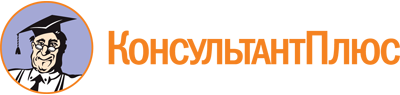 Федеральный закон от 17.12.1997 N 149-ФЗ
(ред. от 11.06.2021)
"О семеноводстве"Документ предоставлен КонсультантПлюс

www.consultant.ru

Дата сохранения: 27.01.2023
 17 декабря 1997 годаN 149-ФЗСписок изменяющих документов(в ред. Федеральных законов от 10.01.2003 N 15-ФЗ,от 09.05.2005 N 45-ФЗ, от 16.10.2006 N 160-ФЗ, от 08.11.2007 N 258-ФЗ,от 30.12.2008 N 309-ФЗ, от 18.07.2011 N 242-ФЗ, от 19.07.2011 N 248-ФЗ,от 02.07.2013 N 185-ФЗ, от 12.03.2014 N 27-ФЗ, от 23.06.2014 N 160-ФЗ,от 13.07.2015 N 233-ФЗ, от 03.07.2016 N 358-ФЗ, от 08.12.2020 N 429-ФЗ,от 11.06.2021 N 170-ФЗ)КонсультантПлюс: примечание.Положения ст. 12.1 распространяются на полномочия федеральных органов исполнительной власти, которые не переданы для осуществления органам государственной власти субъектов РФ и органам местного самоуправления соответствующими федеральными законами.